Role DescriptionExecutive Director, Asset ManagementAgency overviewAgency to complete.Primary purpose of the roleThe Executive Director, Asset Management is accountable for the development and implementation of asset management strategies, policies, processes, practices and systems that deliver high quality services and optimise value from the agency’s asset portfolio, in line with government objectives.  [Agency to add further detail as required]Key accountabilities[Agency to complete.  The below accountabilities are provided for guidance.]Lead, direct and manage the agency’s strategic and operational asset management function through the provision of authoritative and expert advice, leading the development of significant reform and innovative programs for future capital works and maintenance priorities.Lead strategic planning and management of the agency’s financial and asset resources and review and develop the agency’s asset management policy, the Strategic Asset Management Plan (SAMP), and Asset Management Plan/s (AMP), processes and systems to ensure that the agency’s performance management and reporting are aligned to the agency’s objectives and are within internal and external policy constraints.Shape the agency’s strategic framework to clearly align direction and purpose with the agency’s objectives, initiatives and other critical priorities, and ensuring transparent, on-time, on-budget quality delivery of planned measures.Create an environment which fosters an emphasis on accountability for performance and outcomes that enable and optimise agile, evidence-based solutions through critical analysis and collaboration across divisions and the agency.Influence sector policy and reform to drive mindsets focused on excellence in service delivery and strategies though continuous improvement and transformation.Champion the values of the agency to guide the delivery of strategic commitments with a focus on a culture of accountability, transparency, collaboration, and professionalism with courage to commit to action; while embedding a strong risk culture throughout the asset management function in line with the agency’s risk management and governance frameworks.Oversee the robust and objective assessment of asset performance and risk, and lead the agency response to major performance and risk opportunities in a constructive, collaborative, and determined manner.Direct and lead research and analysis to identify innovative and sustainable solutions for the resolution of significant asset management issues to minimise and address the impact on the delivery of agency services.Key challengesAchieving alignment and integration of organisational functions and activities to achieve an effective asset management framework within the agencyAchieving a culture that embraces change and innovation, continuous development and improvement aligned to Government objectives whilst maintaining commitment to high levels of efficacy and outcomes.Enabling the organisation to realise value from its asset portfolio to achieve objectives. Key relationshipsInternalExternalRole dimensionsDecision makingAgency to completeReporting lineAgency to completeDirect reportsAgency to completeBudget/ExpenditureAgency to completeKey knowledge and experienceAppropriate tertiary qualifications or demonstrated relevant, equivalent professional experience.Working knowledge of ISO 55000.At least 5 years’ experience in leadership roles involving substantial asset portfolios.Capabilities for the roleThe NSW public sector capability framework describes the capabilities (knowledge, skills and abilities) needed to perform a role. There are four main groups of capabilities: personal attributes, relationships, results and business enablers, with a fifth people management group of capabilities for roles with managerial responsibilities. These groups, combined with capabilities drawn from occupation-specific capability sets where relevant, work together to provide an understanding of the capabilities needed for the role.The capabilities are separated into focus capabilities and complementary capabilitiesFocus capabilities	Focus capabilities are the capabilities considered the most important for effective performance of the role. These capabilities will be assessed at recruitment. The focus capabilities for this role are shown below with a brief explanation of what each capability covers and the indicators describing the types of behaviours expected at each level.Focus capabilitiesOccupational Specific Focus CapabilitiesComplementary capabilitiesComplementary capabilities are also identified from the Capability Framework and relevant occupation-specific capability sets. They are important to identifying performance required for the role and development opportunities. Note: capabilities listed as ‘not essential’ for this role are not relevant for recruitment purposes however may be relevant for future career development.Role Description FieldsDetailsClusterDepartment/AgencyAgency to completeDivision/Branch/UnitAgency to completeRole numberClassification/Grade/BandSenior Executive Band 2Senior executive work level standardsWork Contribution Stream: Professional/SpecialistANZSCO CodeAgency to assessPCAT CodeDate of ApprovalAgency to completeAgency WebsiteAgency to completeWhoWhyDeputy Secretary / SecretaryProvide authoritative and expert strategic advice across a range of strategic priorities that influence government policy and impact on the provision and attainment of the agency’s performance objectives.Agency ExecutiveProvide authoritative and expert advice across a range of strategic priorities, and constructive, collaborative support for addressing major asset performance and risk opportunities.Asset Management FunctionProvide strategic direction, support, and oversight of the asset management functionAgency StaffPromote a clear and compelling vision and direction for asset management across the agency, and the role of the asset management function in supporting the realisation of this vision.WhoWhyOther NSW Government agenciesEnsure that the Agency’s strategic interests are advanced by maintaining effective, collaborative relationships and partnerships, and contribute to cross agency or whole of government projects/programs.Capability group/setsCapability nameBehavioural indicatorsLevel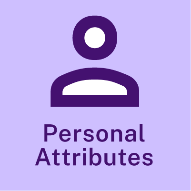 Display Resilience and CourageBe open and honest, prepared to express your views, and willing to accept and commit to changeCreate a culture that encourages and supports openness, persistence and genuine debate around critical issuesProvide clear exposition and argument for agreed positions while remaining open to valid suggestions for changeRaise critical issues and make tough decisionsRespond to significant, complex and novel challenges with a high level of resilience and persistenceConsistently use a range of strategies to remain composed and calm and act as a stabilising influence even in the most challenging situationsHighly Advanced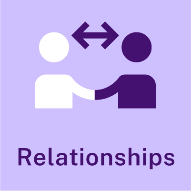 Communicate EffectivelyCommunicate clearly, actively listen to others, and respond with understanding and respectArticulate complex concepts and put forward compelling arguments and rationales to all levels and types of audiencesSpeak in a highly articulate and influential mannerState the facts and explain their implications for the organisation and key stakeholdersPromote the organisation’s position with authority and credibility across government, other jurisdictions and external organisationsAnticipate and address key areas of interest for the audience and adapt style under pressureHighly AdvancedInfluence and NegotiateGain consensus and commitment from others, and resolve issues and conflictsEngage in a range of approaches to generate solutions, seeking expert inputs and advice to inform negotiating strategyUse sound arguments, strong evidence and expert opinion to influence outcomesDetermine and communicate the organisation’s position and bargaining strategyRepresent the organisation in critical and challenging negotiations, including those that are cross-jurisdictionalAchieve effective solutions when dealing with ambiguous or conflicting positionsAnticipate and avoid conflict across organisations and with senior internal and external stakeholdersIdentify contentious issues, direct discussion and debate, and steer parties towards an effective resolutionHighly Advanced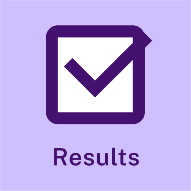 Deliver ResultsAchieve results through the efficient use of resources and a commitment to quality outcomesUse own professional knowledge and the expertise of others to drive forward organisational and government objectivesCreate a culture of achievement, fostering on-time and on-budget quality outcomes in the organisationIdentify, recognise and celebrate successEstablish systems to ensure all staff are able to identify direct connections between their efforts and organisational outcomesIdentify and remove potential barriers or hurdles to achieving outcomesInitiate and communicate high-level priorities for the organisation to achieve government outcomesHighly Advanced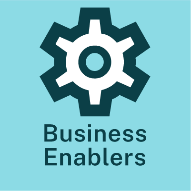 Project ManagementUnderstand and apply effective planning, coordination and control methodsPrepare and review project scope and business cases for projects with multiple interdependenciesAccess key subject-matter experts’ knowledge to inform project plans and directionsDesign and implement effective stakeholder engagement and communications strategies for all project stagesMonitor project completion and implement effective and rigorous project evaluation methodologies to inform future planningDevelop effective strategies to remedy variances from project plans and minimise impactManage transitions between project stages and ensure that changes are consistent with organisational goalsParticipate in governance processes such as project steering groupsAdvanced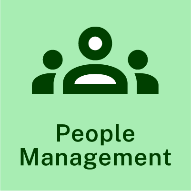 Manage and Develop People Engage and motivate staff, and develop capability and potential in othersRefine roles and responsibilities over time to achieve better business outcomesRecognise talent, develop team capability and undertake succession planningCoach and mentor staff and encourage professional development and continuous learningPrioritise addressing and resolving team and individual performance issues and ensure that this approach is cascaded throughout the organisationImplement performance development frameworks to align workforce capability with the organisation’s current and future priorities and objectives AdvancedInspire Direction and PurposeCommunicate goals, priorities and vision, and recognise achievementsPromote a sense of purpose and enable others to understand the links between government policy, organisational goals and public valueBuild a shared sense of direction, clarify priorities and goals, and inspire others to achieve theseWork with others to translate strategic direction into operational goals and build a shared understanding of the link between these and core business outcomesCreate opportunities for recognising and celebrating high performance at the individual and team levelInstil confidence, and cultivate an attitude of openness and curiosity in tackling future challengesAdvancedCapability group/setsCapability nameBehavioural indicatorsLevel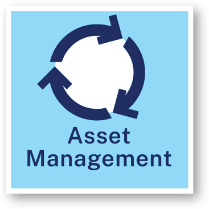 Asset Management Strategy and Planning Align asset management policy, strategy and planning to deliver government objectives.Design the organisation’s asset management policy to enable delivery of government objectivesDesign the organisation’s asset management framework and related governance to enable delivery of government objectivesDirect the production of the strategic asset management plan and asset management plans Generate asset- and non-asset strategies that address and manage service demand, and champion their implementation across the organisationDetermine the priority of investment options based on government objectives and areas of greatest service need4Asset Management Processes and PracticesManage and integrate asset lifecycle activities by balancing cost, risk and performance to meet government objectives.Establish and continually improve management approaches to all phases of the asset lifecycleDevise operating and maintenance models for assets that support delivery of government objectives and obtain stakeholder support for their implementationEstablish and maintain organisational support for cost analysis methods that consider costs across the asset lifecycle, including capital and recurrent costsDevelop measures and decision-making criteria for managing cost, risk and performance considerations involving the asset portfolioEnsure asset-related risk is evaluated and mitigated at all levels of the organisationEstablish frameworks for continual improvement and organisational capability building in asset managementEvaluate resources and services for delivering the asset management plans and mitigate supply chain risks4Asset Management Data and InformationProduce asset data and information that supports decision-making and continual improvement.Derive asset information and data management strategies that support decision-making and continual improvementDrive the adoption of information and data analytics to generate advanced insights and optimise decision-makingDrive the adoption of technologies to create efficiencies in the management of asset informationDrive a culture of knowledge sharing in asset management4Capability group/setsCapability nameDescriptionLevel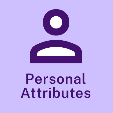 Act with IntegrityBe ethical and professional, and uphold and promote the public sector valuesAdvancedManage SelfShow drive and motivation, an ability to self-reflect and a commitment to learningAdvancedValue Diversity and InclusionDemonstrate inclusive behaviour and show respect for diverse backgrounds, experiences and perspectivesAdvanced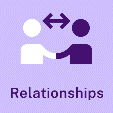 Commit to Customer ServiceProvide customer-focused services in line with public sector and organisational objectivesAdvancedWork CollaborativelyCollaborate with others and value their contributionAdvanced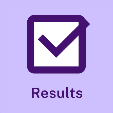 Plan and PrioritisePlan to achieve priority outcomes and respond flexibly to changing circumstancesAdvancedThink and Solve ProblemsThink, analyse and consider the broader context to develop practical solutionsAdvancedDemonstrate AccountabilityBe proactive and responsible for own actions, and adhere to legislation, policy and guidelinesAdvanced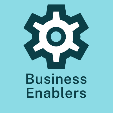 FinanceUnderstand and apply financial processes to achieve value for money and minimise financial riskHighly AdvancedTechnologyUnderstand and use available technologies to maximise efficiencies and effectivenessAdvancedProcurement and Contract ManagementUnderstand and apply procurement processes to ensure effective purchasing and contract performanceAdvanced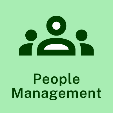 Optimise Business OutcomesManage people and resources effectively to achieve public valueAdvancedManage Reform and ChangeSupport, promote and champion change, and assist others to engage with changeAdvanced